Коллективное творческое дело, посвященное Дню защитника ОтчестваКласс: 71Цель: сплочение коллектива, развивать творческие способности детей.В основе КТД лежала совместная деятельность девочек по подготовке поздравления мальчиков с 23 февраля.Предварительная работа коллектива. Между мною и девочками проводилось  обсуждение предстоящего мероприятия. При обсуждении было решено приготовить видео-поздравление, которое будет содержать различные фотографии мальчиков, провести с ними игры и в конце подарить подарки. Коллективное планирование. Определили кто, что готовит. Необходимо было смонтировать видео, составить сценарий и найти интересные игры.Коллективная подготовка. Девочки готовили видео-поздравление, составляли сценарий и искали интересные игры. Я следила за деятельностью девочек, оказывала им необходимую помощь при составлении сценария, подготовке видео. Когда сценарий был написан, между девочками были распределены слова. Проведение КТД.  22 февраля после уроков мы собрались в классе и поздравили мальчиков. В конце мы подарили им подарки, которые им очень понравились.Сценарий мероприятияЗлата В. Здравствуйте, мальчики! Нам очень приятно видеть вас всех на нашем празднике. Наш праздник мы посвящаем Дню Защитника отечества. Алиса К. Защитники Отечества – как гордо звучат эти слова! Защищать Отечество долг каждого гражданина, почетная обязанность каждого мужчины.Мария М. Проверим наших будущих защитников, наших мальчиков. Мы приготовили для вас зарядку для ума. Анна М. Мы задаем вопросы, вы отвечаете. Тот, кто ответит, получит подарок.Софья Т. Рядовой военнослужащий (Солдат). Элина Ж. Вид боевого обеспечения, проводимый в любых условиях с целью сбора и добывания определенных сведений (Разведка).Анна З.  Бронированная боевая машина (Танк).Дарина Г. Летательный аппарат с реактивным двигателем (Ракета).Алла О. Человек, обслуживающий приемно-передающую радиостанцию (Радист).Мария М. Военнослужащий воздушно-десантных войск (Десантник).Анна М.  Начальник военного или торгового судна (Капитан).Софья Т. Знак отличия, который выдается в награду за что-либо (Медаль).Элина Ж.  Успех в бою (Победа).Анна З.  Склад оружия или боеприпасов (Арсенал).Дарина Г. Молодцы! С интеллектом у вас все в порядке.  Следующий конкурс: «Покажи походку» (детям раздаются карточки с изображением солдата, медведя, волка и так далее. Они должны показать походку).Алиса Г. Теперь давайте посмотрим, знаете ли вы пословицы  военную тему. Каждая команда получает по конверту, в котором находятся разрезанные листы бумаги. На каждом листе бумаги написана половина пословицы. Задача команды – составить из этих половинок пословицы на военную тему. Чья команда быстрее и правильнее соберёт пословицы?Закон бойца – стойкость до концаЗнамя части – святыняКто в огонь ходит, того и смерть обходитПошёл в разведку – бери всё на заметкуВ бою рождаются героиИспуган – наполовину разбитКаков полк, таков о нём и толкОфицер – бойцам примерТолько того бьют, кто боитсяЧистые сапоги быстрее ходятВраг рыщет – в душу лазейку ищетПошёл в разведку – бери всё на заметкуАлла О. Наши конкурсы подошли к концу, но не наше поздравление. Мы приготовили для вас видео-поздравление и подарки. Злата В. Дорогие наши мальчики! Поздравляем вас с наступающим праздником!  Желаем расти сильными смелыми мужественными, добрыми и помнить о благородном звании мужчин. 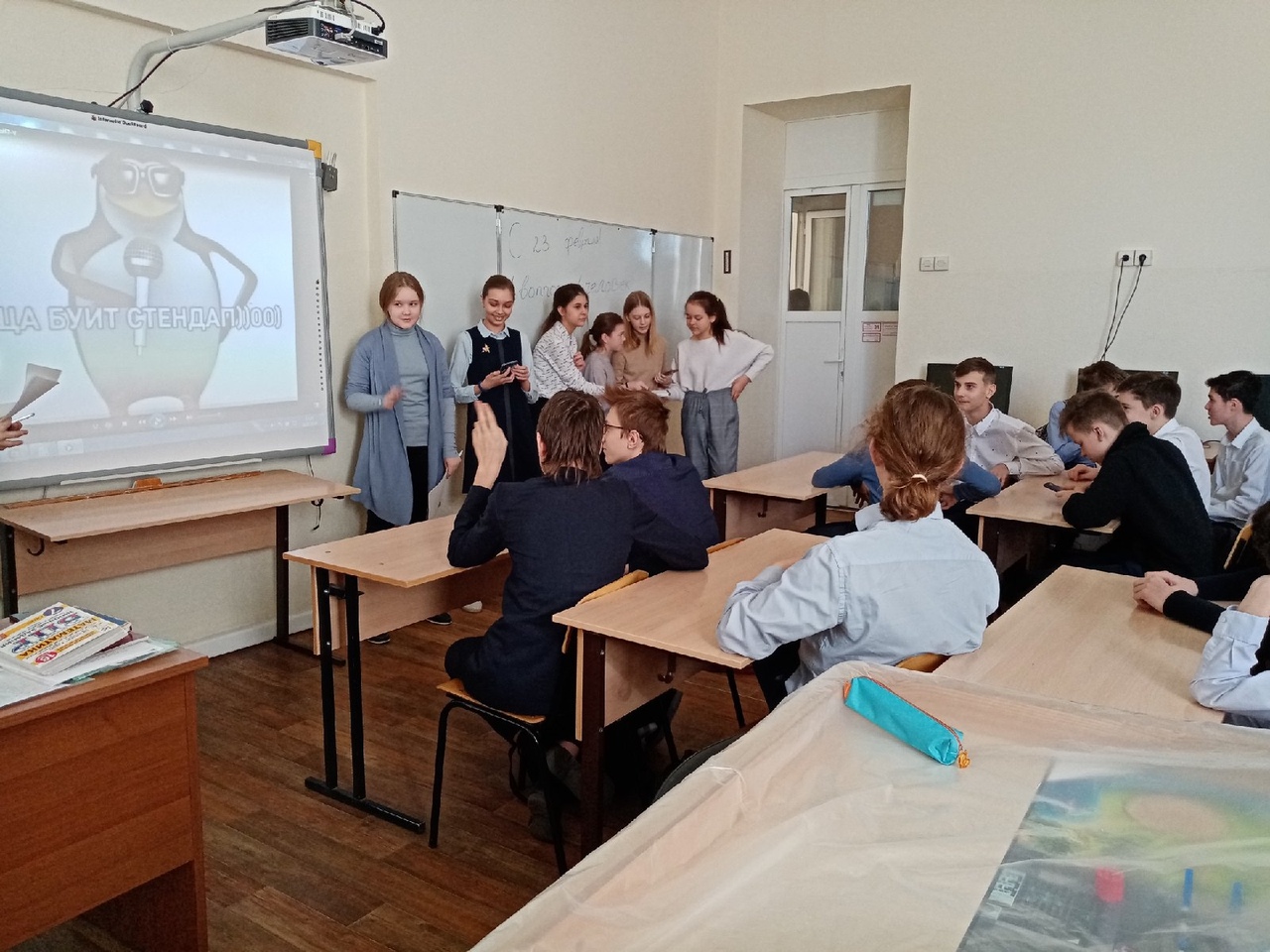 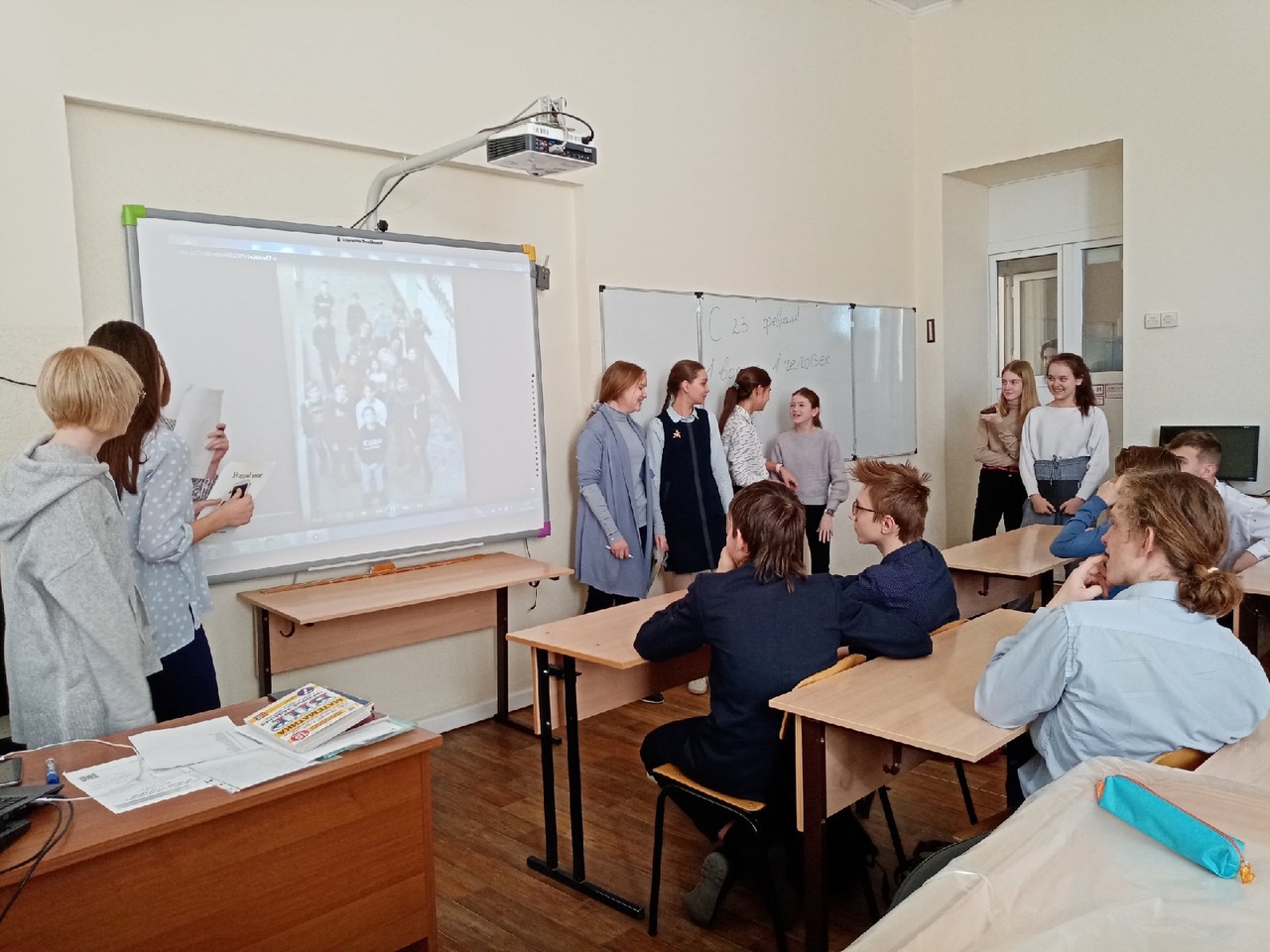 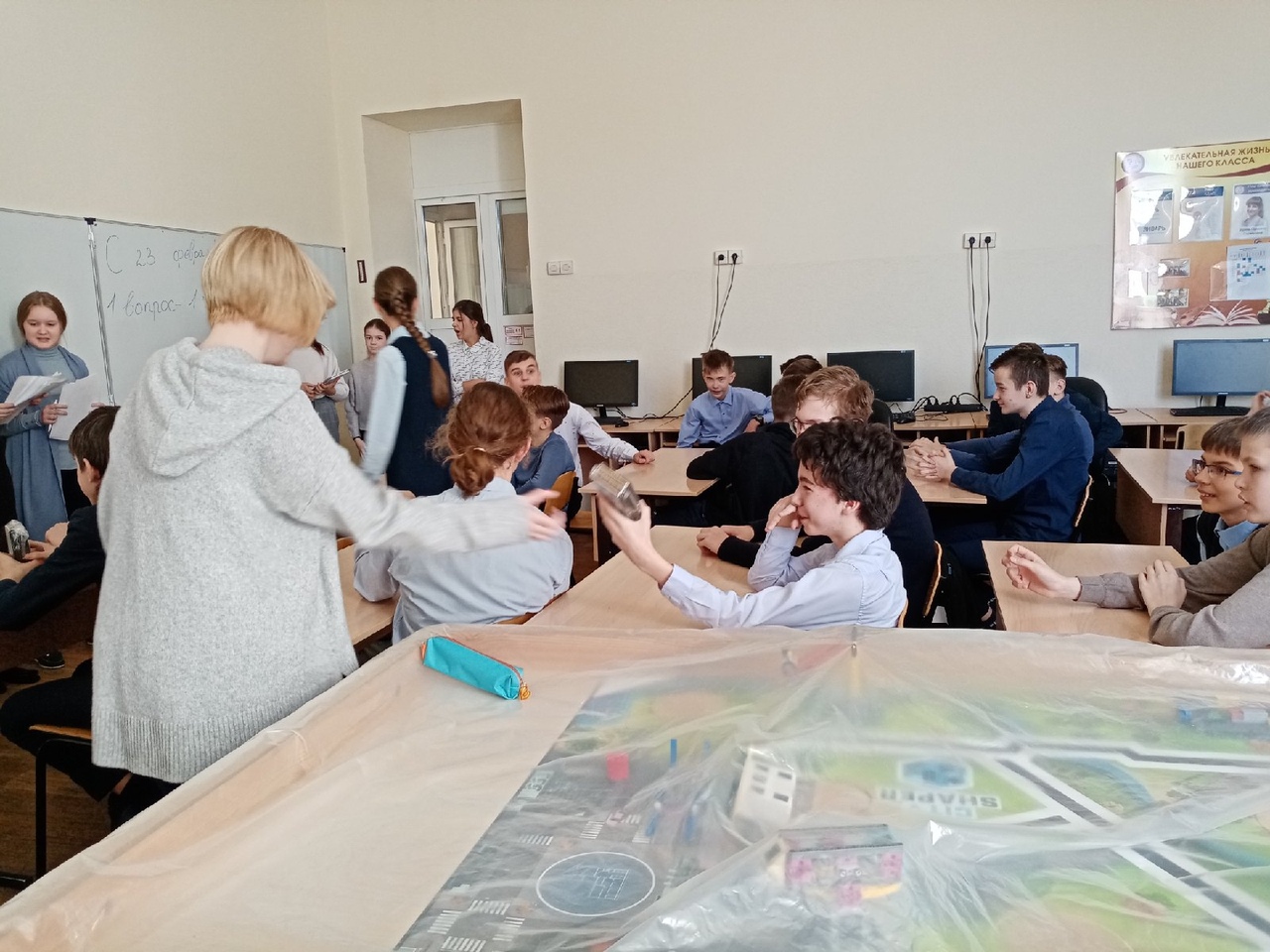 